THE INTERNATIONAL CORRESPONDENCE CHESS FEDERATION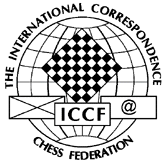 Non-Title Tournaments Commissioner: Neil Limbert, Penistone, Email: neil.limbert@gmail.com Report of the Non-Title Tournaments CommissionerTo the ICCF Congress 2018Llandudno, WalesAugust 10, 2018ContentsSection						    			 		 Page No.1. Introduction											22. Deputy NTTC											23. Triple Block Time Control									24. Proposal to Regulate Open Tournaments (Proposal 045)					25. World Cups											26. Veterans World Cups										37. Chess 960 World Cups										48. Champions League										59. Webserver Opens											510. Promotion Tournaments									611. Aspirer Tournaments										712. Thematic Tournaments										713. Esko Nuutilainen Team Tournament								714. Free Matches											715. Direct Entry Anniversary Open								10Appendix 1 (to Promotion tournaments)								10IntroductionI was appointed NTTC on June 4, 2018 so I have only been in the role 4 months. The scope of the NTTC role is very wide! It seems that the NTTC is now responsible for considerably more Events than stated in the ICCF “Outline of Duties” and the very name “NTTC” is a complete misnomer: it confuses many players, delegates & organisers. I have spent these first few months acquainting myself with the various tournaments & introducing myself to the various tournament organisers. I wish to thank all the various TO’s and TD’s for their continuing hard work & dedication. Deputy NTTCJörg Kracht of Germany has agreed to be my Deputy, and I look forward to working together with him.Triple BlockTo further extend the trial of this new Time Control, World Tournament Director Frank Geider has decided that Triple Block will be extended to the following tournaments:-* 8th Chess 960 World Cup* The next edition of the Esko Nuutilainen (Under 2300) Team tournament.* Veterans World Cup (from VWC 13 onwards)* Champions League (from CL9 onwards)Proposal to Regulate Open TournamentsI have submitted proposal 045 in order to regulate the start of World Cups, Webserver Opens & Veterans World Cups. By ensuring the start of one of these events every autumn, players will find it easier to plan their game-load. By reducing the Veterans World Cup from every year to once every two years enables World Cups & Webserver Opens to more easily find a place in the calendar without having to compete for players with the Veterans. My full proposal & rationale is online; I urge all delegates to support this proposal.World CupsWorld Cup 18 (Diamond Jubilee) – Report by TO M Wojnar:-ICCF Diamond Jubilee Webserver World Cup 18 – event organized by Polish Correspondence Chess Federation in tribute to Witold Bielecki (1947-2008) - former president of the Polish Correspondence Chess Federation and Polish delegate to ICCF - started on 2011-10-30 with 844 entries (685 players from 53 countries) distributed to 65 groups.Preliminaries were played from 2011-10-30 to 2014-03-30. Semi-finals with 156 entries (from 33 countries) distributed to 12 groups started on 2013-08-30 and finished on 2016-06-23.Section winners qualified for a final (including former World Cup winners). Special invitation was addressed to winners of the ICCF Golden Jubilee Final tournaments (“ICCF 50 Jubilee Email Final” and “ICCF 50 Jubilee Postal Final“) in order to bridge both 50th and 60th Anniversaries of ICCF. Final started 3 years ago on 2015-06-30.Completed games about 98% (end of June 2018). There are still 3 ongoing games. Two players are leading (with the best chances to be co-winners), Reinhard Moll and Stefan Ulbig, having 9,5 points out of 16 at the same tie-break. They both finished all their games and are awaiting results of Matthias Gleichmann and Giulio Bonfissuto, who can theoretically be even ahead.World Cup 20 – Report by TO A PavlikovICCF World Cup 20 is organized by Russian Correspondence Chess Association. The preliminaries had 1001 entries (816 players from 55 countries) distributed to 77 groups of 13 players in each section. This is a record entry in the server age for comparison with 671 entries (World Cup 14), 639 entries (WC15), 711 entries (WC17) and 811 entries (WC18). Play started on November 30 2013 and finished in the middle of 2015.The semi-finals had 165 entries (146 players from 34 countries) distributed to 11 groups of 15 players in each section. Play started on September 10 2015 and almost all groups finished in the middle of 2017 except one group which finished on May,24 2018.The final started on September 1 2017 with 15 players from 10 countries. It is a tournament of category 8. Up to the moment (July, 2018) 46 games of 105 are finished (44%).Andrey Pavlikov, TO and TD of World Cup 20World Cup 21 - Report by TO M Wojnar:-ICCF Webserver World Cup 21 - event organized by Polish Correspondence Chess Federation - started on 2015-10-01 with 928 entries (718 players from 52 countries) distributed to 72 groups.Preliminaries were played from 2015-10-01 to 2017-11-09.The semi-finals with 143 entries (from 32 countries) distributed to 11 groups started on 2017-06-30. There is a fixed closing date of 2019-04-01. Unfinished games until closing date decisive for promotion will be adjudicated.The group winner (ties to be decided by points evaluation) will be promoted to the World Cup 21 final.Status of the semi-finals - completed games about 86% (end of June 2018).The final is expected to start on 2019-09-01 at the latest, but the most probable start date is 2019-06-30.World Cup 22 – TO Joop Jansen: Report by Johan EngelenICCF Webserver World Cup 22 - event organized by the Dutch Correspondence Chess Federation - started on 2017-12-15 with 871 entries from 52 countries, distributed to 67 groups.Preliminaries are being played until June 30th 2019, and none of them has ended yet.The group winner and runner up (ties to be decided by points evaluation) will be promoted to the World Cup 22 Semi-Final, which is scheduled to start September 1st 2019 at the latest.The final is expected to start on 2021-09-01 at the latest.Veterans World CupsReport on VWC 6 & 7 from TO Uwe StaroskeICCF Veterans World Cup 6 – Final The tournament started on 15th March, 2017. Today 131 of 136 games are finished. The winner of this section is Mattia Mario Boccia (ITA), 240680.Lots of congratulations to Mattia Mario Boccia on this outstanding success!As the game was finished on 16th July, 2018 this title cannot be considered for the awarding ceremony at the Congress this year. The Qualification Commissioner set the deadline by the beginning of July; therefore this title is going to be awarded in 2019. At the moment Harry Gromotka (GER) is the second placed player and Edwin Meiner (USA) on the third place. Mario Puzone (ITA), Evgeny Nikolaevich Ananskikh (RUS), Arkady Aleksandrovich Ryabov (RUS) and Aleksandr Aleksandrovich Brodt (RUS) have the chance to achieve the second or third place. ICCF Veterans World Cup 7 – Final This final started on 15th June, 2018 with 19 participants. As several players had equal tiebreaks in the semi-finals, this final has an unusual high number of participants. All 171 have been started. Apart from this nothing unusual to report. Uwe StaroskeBremen, 23rd July, 2018Reports on VWC 8, 9, 10, 11 submitted separately by TO Ian Pheby.Chess 960 World Cups (Report by Leonardo Madonia)3rd WC – 2014Preliminaries: 	100 players from 25 Countries16 sections of 6 players qualified in Semi-finals: 37 players+ 3 directly (finalists of 1st WC) = 40.  Withdrawn: 1 playerSemi-finals:	8 sections of 5 players qualified in Final: 8 playersFinal:		Ongoing: 1 gameWinner:	Jean Banet (FRA)4th WC – 2015Preliminaries: 	97 players from 25 Countries		15 sections of 6 players		qualified in Semi-finals: 29 players + 7 directly (5 finalists of 2nd WC+2 best 			ELO) = 36Semi-finals:	6 sections of 6 players		qualified in Final: 8 playersFinal:		Ongoing: 29 games 5th WC – 2016Preliminaries: 	88 players from 26 Countries		14 sections of 6 players		qualified in Semi-finals: 30 players + 2 directly (best ELO) = 32Semi-finals:	4 sections of 8 players		Ongoing: 2 sections6th WC – 2017Preliminaries: 	72 players from 24 Countries		11 sections of 6 players		qualified in Semi-finals: 26 players + 6 directly (1 finalist of 3rd WC+5 best 			ELO) = 32Semi-finals:	4 sections of 8 players		Ongoing: just started7th WC – 2018Preliminaries: 	79 players from 28 Countries, entries still open for finalists of 4th WC		12 sections of 6 players		qualified directly in Semi-finals: 7 (4 finalists of 4th WC + 3 best ELO)		Ongoing: started in MarchChampions LeagueSeason 7 got underway on 28/5/17 with 167 teams (668 players) organised into 13 Divisions (1 x A, 4 x B, 8 x C). No problems have been reported so far and the End date is 28/5/19. 	Teams with a low average rating are really struggling & it seems obvious to me that we need a “D” Division just to keep this level of players interested & enjoy good chess. At the moment I am looking at a cut off of 2100 – teams with an average rating below this mark will go into a new Division D. Of course, I will consult with Captains, TD’s & the WTD before any decisions are made but I would like to know if Congress have any questions regarding this approach.	WTD Frank Geider has decided that the Champions League will move to Triple Block time control from CL9.Webserver Opens	The Final of the 5th Webserver Open got underway on 7/2/2017 with 13 players in a Category 5 event. There are still 8 games ongoing and all places are still to be decided. The prize fund for the Final is 2000 Euros and the TD is IA Wojciech Krzyżanowski.	The Semi-Finals of the 6th Webserver Open got underway on 8/2/17 with 156 players in 12 sections. The End Date is 31/12/2018 & only 1 section has finished so far.	The preliminaries of the 7th Webserver Open got underway on 31/1/17 with 124 sections (868 players). The End Date is 31/10/2018. Promotion Tournaments (Report by J Kracht)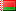 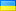 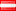 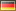 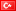 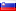 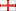 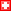 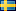 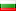 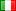 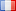 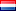 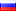 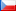 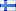 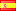 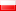 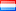 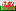 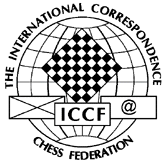 International Correspondence Chess FederationJörg KrachtPromotional Tournaments Server Organisertdkracht@gmail.comReport to the 2018 Congress  Promotional Tournaments Server31th July 2018Dear Chessfriends,1. IntroductionI am pleased to submit my first report as Tournament Organiser of the promotional tournaments to the 2018 ICCF Congress. The period of this report will be from 01nd August 2017 through to 31th July 2018.
2. Promotional tournaments serverThe promotion tournaments are for players new to the ICCF, with no ICCF rating to players rated over 2100 in three classes (Open class, Higher class and Master class). All correspondence chess players are eligible to participate unless they are under suspension from ICCF play.Players may either register via their National Federation or through the Direct Entry Programme.3. Promotional tournaments server entriesDuring the period of this report I have received a total of 1567 entries which have been split into 194 separate events (official start before the 1st of August 2018).Appendix 1 of this report contains details of the breakdown of the entries.4. AppreciationFinally, I wish to thank my 26 (!) Tournament Directors for their hard work in these events.The Tournament Directors are (in alphabetical order):CCE IA Anderson, Gordon		            SCOCCE IA Chazalette, Jean-Christophe		FRADaatselaar, Jan Bart van		            NEDGM Dambrauskas, Virginijus		            LTUCCE Doorn, Jos P.M. van	                        NEDSIM IA Dubko, Vladislav Cheslavovich	RUSGM Grabliauskas, Virginijus 		            LTULGM IA Halliwell, Toni		            ENGIA Huguet Reina, Carlos 		            ESPCCE Ilonen, Ilmari		                        FINCCM Jones, Brian		                        AUSCCM Leonard, Andrew		            USAIA Maylott, Peter		                        AUSSIM Mrkvička, Josef 		                        CZECCE Neves, Bianor de Oliveira	            BRASIM Panitevsky, Ivan Anatolevich		RUSPope, Paul		                                    ENGCCM Rach, Jens		                        GERRelyea, Alexander		                        USASIM Sadowski, Marek	                        POLSalminen, Jussi		                        FINCCM Sitorus, Yosua		                        INDSIM IA Staroske, Dr. Uwe		            GERSIM Vinchev, Simeon	                                    BULWood, Ben		                                    ENGWoodhouse, Stephen		                        ENGJörg KrachtTOAspirer Tournaments  Report submitted separately by TO Ian PhebyThematic TournamentsReports submitted separately by TO Leonardo MadoniaEsko Nuutilainen Team Tournament	Three Semi-Final sections started on 15/6/2017 with 32 teams (192 players). The End Date is 15/6/2019 and the Final will consist of 13 teams.	At the same time as the new Final starts, I will begin marketing for entries for the 2nd edition of this tournament. I intend to go back to the original format of the Thor Lovholt Memorial whereby Boards 1 & 2 must be below 2300, Boards 3 & 4 must be below 2250 and Boards 5 & 6 must be below 2200. I strongly believe that this enables the smaller federations to compete more easily with the larger ones. WTD Frank Geider has decided that this tournament will move to Triple Block time control at this time.Free Matches (Report by Ivan Panitevsky)My last report was from ICCF FM/2995 till ICCF FM/3038.Having captured the full calendar year, the current report is from ICCF FM 3024 to ICCF FM 3196 (start dates is 02/08/2017 - 09/08/2018). 174 matches are organised.At this moment 113 matches are finished, 61 matches are still ongoing.Tournament directors who directed the events during the reviewed period:460497 Ilonen, Ilmari360483 Lovas, Roger 211773 Clark, Richard I. (currently inactive)460872 Salminen, Jussi 30222 Murden, Clive 920286 Grabliauskas, Virginijus 920048 Dambrauskas, Virginijus 370933 Daatselaar, Jan Bart van 142127 Panitevsky, Ivan Anatolevich150979 Kjeldsen, Karsten 160230 Sanchez Rodenas, AntonioCountries accepted entries distribution (including entries from players who have been replaced and not present in the organised matches). First is the total entries, second - currently participating players (some of them playing two, three or four matches):USA - 45 (36 players)INA - 37 (24 players)ESP - 23 (12 players)ENG - 21 (16 players)GER - 18 (13 players)POL - 15 (7 players)MEX - 12 (5 players)BRA - 12 (10 players)RSA - 10 (6 players)ARG - 9 (6 players)TUR - 8 (4 players)PAN - 7 (7 players)UKR - 7 (3 players)RUS - 7 (5 players)IND - 6 (5 players)BLR - 6 (4 players)GRE - 6 (4 players)FRA - 6 (4 players)ITA - 5 (3 players)LUX - 5 (2 players)LAT - 5 (4 players)CRO - 5 (4 players)SCO - 5 (2 players)HUN - 5 (3 players)ANG - 4 (2 players)AUS - 4 (4 players)GAB - 4 (1 player)ROU - 4 (4 players)CAN - 4 (3 players)VEN - 3 (3 players)CZE - 3 (3 players)SWE - 3 (3 players)EGY - 3 (3 players)PHI - 3 (3 players)CUB - 3 (2 players)CHI - 2 (2 players)MDA - 2 (1 player)ARM - 2 (1 player)AUT - 2 (2 players)FIN - 2 (2 players)BUL - 2 (2 players)POR - 2 (2 players)TPE - 1BEL - 1ZIM - 1NZL - 1PUR - 1COL - 1IRI - 1AND - 1NOR - 1LTU - 1MAS - 1ISR - 1WLS - 1NED - 1Total: 246 players.One registration was rejected (this player had 4 active matches).I draw attention to the new work that was carried out over the few months after it was implemented.In the ICCF FM, there are often situations when a chess player silently stops playing after few days or weeks after the event start, and his opponent frustrated and wants to play more and not to lose his right to participate in the four matches at all. In this case, TDs addresses me with a request for a replacement player and I inform them about who wants to play in the match from the beginning to make a replacement.Previously, after the silent withdrawals games were defaulted or cancelled (for example, matches number 3037, 3079, 3101, 3127). Now such cases are less frequent, because there are players who want a new opponent.If the second player does not want a new opponent for his match, then TD has the server option to select "No replace\substitution found" and all games of withdrawn player will be defaulted.This was designed to increase the interest of new players to play in the ICCF and to give them the most pleasant opportunity to begin their acquaintance with the play on the ICCF server.During the considered year silent withdrawal occurred in 39 matches. In total, 9 replacement procedures were realised, of which two were due to a player registration error.Some statistics regarding the participants:Previously played at ICCF and continue to play in the ICCF events after registering at the ICCF FM:  36 players.For the first time after registration they got their first ICCF FM match and successfully continued to play in other ICCF events: 88 players.They received their first match after registration and did not register to play in the other ICCF events (including the silent withdrawal case) or just recently started their first match:  93 players.These players played before, and then after a long break they registered for ICCF FM and did not start to play in other events: 19 players.They played earlier and continue to play only in two or more ICCF FM matches: 9 players.After a long break, player registered at ICCF FM, did not start his games and then been silently withdrawn: 1 player.Direct Entry Anniversary Open DE10  (Report by Ian Pheby)The tournament attracted a total of 891 entries, and 81 preliminary groups started play on 5th April 2016, the 10th anniversary of the Direct Entry Programme. The adjudication date was set to be 20th November 2017 if games were unfinished. The 891 entries consisted of 683 players from 52 Federations, and entries were received from 6 GM, 21 SIM, 39 IM, and 1 LIM.The semi-final stage commenced on 13th January 2018. There are a total of 11 semi-final groups, and adjudication will take place if games are unfinished on 16th September 2019.******Appendix 1 (Promotional Tournaments data)Registrations from 01.08.2017 until 31.07.2018Registrations from 01.08.2017 until 31.07.2018Registrations from 01.08.2017 until 31.07.2018Registrations from 01.08.2017 until 31.07.2018Registrations from 01.08.2017 until 31.07.2018Registrations from 01.08.2017 until 31.07.2018Registrations from 01.08.2017 until 31.07.2018Registrations from 01.08.2017 until 31.07.2018Registrations from 01.08.2017 until 31.07.2018No.countryMHODENFtotalG21ARG96514620202ARM*11113AUS822831738384AUT13203261036365BEL312852732326BLR22227BOL*11118BRA10171818189BUL15516610CAN1121182822505011CHI333312COL*3213313CPV0014CRC*111115CRO210102121216CUB1455517CZE2164823313118DEN71291513282819ECU0020ENG191567871410110121ESA*111122ESP3113212045656523EST7188824FIN227183116474725FRA2520173329626226GHA*111127GER12255425316621921928GEO*111129GRE111130GUA111131HKG0032HUN43188833INA999934IND0035IRI*111136IRL111137ISL2112238ISR23388839ITA454539864312912940JPN1455541LAT612459942LTU32325543LUX111144MEX*13266645MOL*111146NCA0047NED1719291946656548NOR52437749NZL111150PAN333351PAR*111152PER111153PHI*222254POL3015142336595955POR35796151556ROU1022113141457RSA7437758RUS5112549636359SCO21048121260SIN*222261SLO3477762SUI1145137202063SVK15813828363664SWE812142410343465TUN0066TUR1677767UKR74314141468USA734783196720320369UZB*333370VEN11112271WLS523911010total59539158193363415671567MHODENFtotalG2Zone 1Zone 147630839461356511781178Zone 2Zone 22082340115151Zone 3Zone 3856910522534259259Zone 4Zone 4824435195454no member*no member*64152052525totaltotal59539158193363415671567Registrations per monthRegistrations per monthRegistrations per monthRegistrations per monthAugust 2017August 2017107September 2017September 2017148October 2017October 2017136November 2017November 2017152December 2017December 2017157January 2018January 2018164February 2018February 201890March 2018March 2018120April 2018April 2018136May 2018May 2018116June 2018June 2018114July 2018July 2018127totaltotal1567started tournamentsstarted tournamentsstarted tournamentsWS/MWS/M54WS/HWS/H57WS/OWS/O83totaltotal194